Завдання виконувати в робочих зошитах. Фото виконаних вправ надсилати на електронну адресу kumarivskaschool@ukr.net№ п/пТемаМатеріал для опрацюванняДомашнє завдання1Запорожжя періоду Нової Січі§ 35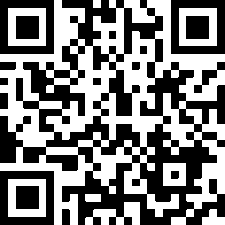 Сторінка 255 (письмово виконати завдання 1-3)2Кримське ханство і Південна Україна у другій половині ХVІІІ ст. § 36Сторінка 262 (письмово виконати завдання 1-3)3Гайдамацький та опришківський рух на Правобережній та Західній Україні§ 37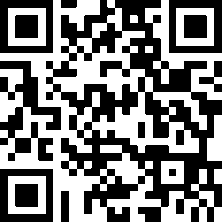 Сторінка 271 (письмово виконати завдання 1-3)